New Customer InformationPlease complete the form below and send to Service@picinc.net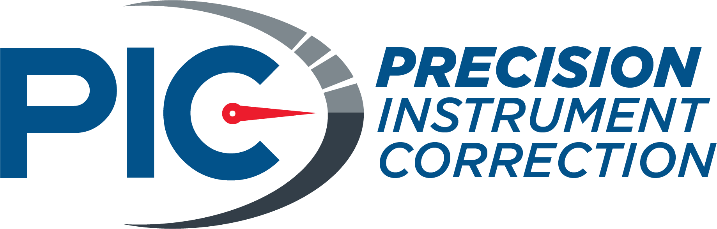 COMPANY INFORMATIONCOMPANY INFORMATIONDate:Company Name: Main Point of Contact:(Quality)E-Mail:Phone / Ext:Preferred Method of Contact (E-Mail, Phone, etc.)Company Address: Notes/Special Instructions: (Pick-up/Delivery Location, Lunch Hours, Call Before, Guard Shack, etc.)Hours of Operation: Company Billing/Mailing Address (if different from above)Point of contact (Purchasing/Accounting)E-Mail:Phone / Ext:Preferred Method of Payment (Credit Card, Check, Electronic Payment, etc)How Did You Hear About Us? (Phone Call, Referral, Website, Email, etc.)